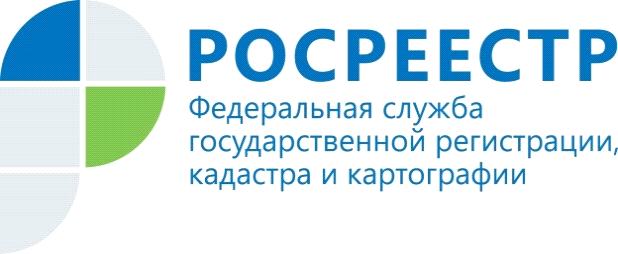 Спрос на получение государственных услуг Росреестра по экстерриториальному принципу продолжает растиНа сегодняшний день все 18 отделений АУ РА «МФЦ» осуществляют прием документов по экстерриториальному принципу. 
В Управление Росреестра по Республике Алтай ежедневно для совершения учетно-регистрационных действий поступают обращения, принятые в МФЦ других субъектов. «Востребованность услуги у нас в регионе подтверждается статистикой. За прошлый год специалистами нашего Управления обработано 1836 обращений на регистрацию прав и кадастровый учет, поступивших их других регионов. География достаточно обширна: это Алтайский край, Новосибирская область, Красноярский край, Московская область и другие», - отмечает руководитель Управления Росреестра по Республике Алтай Лариса Вопиловская.Справочно: Экстерриториальный принцип – это возможность обращения за получением услуги по государственному кадастровому учету и государственной регистрации прав в офис приема-выдачи документов в любом регионе России, независимо от места расположения объекта недвижимости.Использование экстерриториального приема существенно сокращает временные и материальные издержки при оформлении прав на недвижимость из других регионов и направлено на повышение качества оказания и доступности государственных услуг Росреестра.Материал подготовлен Управлением Росреестра по Республике Алтай